	VČELKY	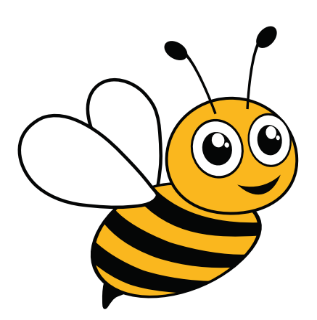 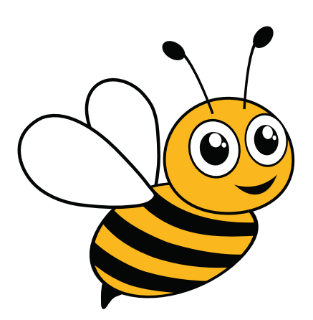 ___________________________________________________________________________________________TÝDENNÍ PLÁN TŘÍDY 1.B                               19. TÝDEN – 8. – 12. LEDNA
PŘEDMĚT                               UČIVO                               SEBEHODNOCENÍVážení rodiče a Včelky,ve čtvrtek 11. 1. se konají třídní schůzky. Sejdeme se v naší třídě 1. B v 17. hodin. Těšíme se na Vás.V průběhu týdne dostanou Včelky domů zhodnocené Sebehodnotící testy. Podívejte se na ně a podepsané, případně s Vaším komentářem, je prosím vraťte po Vaší Včelce do 18. 1.Blíží se nám konec 1. pololetí. Zkontrolujte prosím, zda ve Škole online máte omluvenou veškerou absenci u Vaší Včelky a případně ji co nejdříve omluvte, nejpozději však do 18. 1. do večera. Neomluvená absence znamená sníženou známku z chování na vysvědčení.V pátek 19. 1. je z důvodu pololetní pedagogické rady ředitelské volno.S přáním krásného druhého lednového týdne 
Míša, Domča, Ivet a Péťa             ČT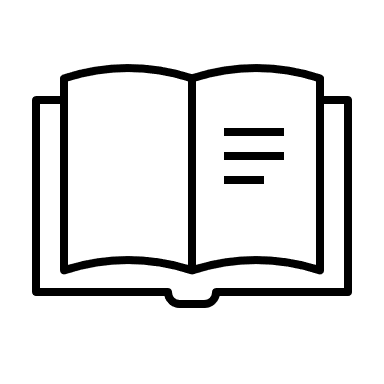 OPAKUJU PÍSMENA L, S a P.ČTU SLOVA A KRÁTKÉ VĚTY.          SL do str. 17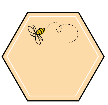              PS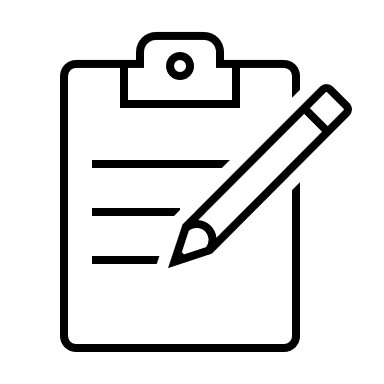 DRŽÍM TUŽKU VE TŘECH PRSTECH.DOPLŇUJU UVOLŇOVACÍ CVIKY DLE ZADANÍ.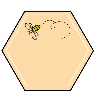              M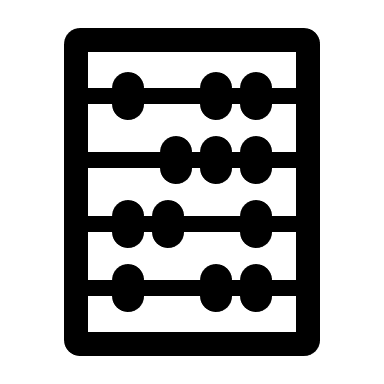 DOPLŇUJU SOUČTOVÉ TROJÚHELNÍKY O TŘECH ŘÁDCÍCH.ŘEŠÍM ÚLOHY V RŮZNÝCH PROSTŘEDÍCH.                                                                                                                        M do str. 50                                          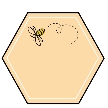 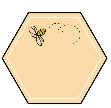           SKN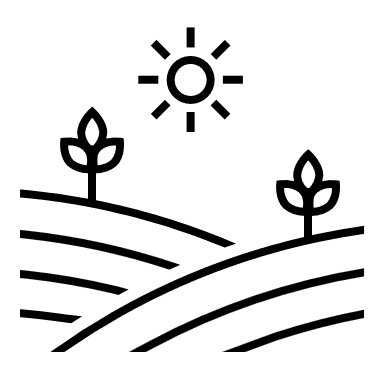 VÍM, V JAKÉM ODDĚLENÍ V OBCHODĚ KOUPÍM JEDNOTLIVÉ POTRAVINY A SESTAVÍM NÁKUPNÍ SEZNAM.                                                         POPÍŠU PODLE OBRÁZKU, JAK LIDÉ ŽILI DŘÍV.                                                                                                                PRV do str. 36            AJPOJMENUJI JÍDLO A PITÍ.                                                         WB do str. 35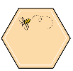 DRUŽINA